PAC-UK Commissioned Educational Psychology 
Referral Form
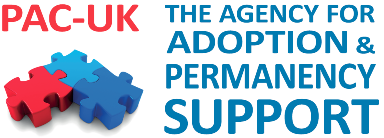 
Other relevant school staff and contact details:Please enclose any other relevant information about the child, including their Statement of SEN or EHC Plan if applicable, any professional reports, information gathered from school staff, data regarding the child’s progress over time, and information about the support already in place.

Please list documents below.Child or young person’s name:Date of birth:Parent/carer names (please specify relationship to child):Family’s address:Phone number:Child’s home language:Disability (if yes, please specify details): Yes NoReligion:Ethnicity:SENCO Name:Phone number:Email address:Please select SEN status if applicable and outline their category of need: Statement/EHC plan SEN SupportPlease provide a summary of your concerns, and the outcomes you would like to see as a result of Educational Psychology involvement: